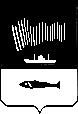 АДМИНИСТРАЦИЯ  ГОРОДА  МУРМАНСКАП О С Т А Н О В Л Е Н И Е 30.01.2017                                                                                                            № 197О внесении изменений в постановление администрации города Мурманска от 30.09.2014 № 3181 «О комиссии по рассмотрению заявлений и принятию решений о включении молодых и многодетных семей в списки                                 получателей социальной выплаты» (в ред. постановлений от 26.02.2015                                        № 495, от 17.08.2015 № 2232, от 10.11.2015 № 3109, от 15.04.2016 № 972)В соответствии с Федеральным законом от 06.10.2003 № 131-ФЗ                    «Об общих принципах организации местного самоуправления в Российской Федерации», Уставом муниципального образования город Мурманск, постановлением администрации города Мурманска от 15.01.2014 № 77                     «Об утверждении порядка предоставления социальных выплат молодым и многодетным семьям - участникам подпрограммы «Обеспечение жильем молодых и многодетных семей города Мурманска» на 2014-2019 годы», в целях приведения муниципальных правовых актов администрации города Мурманска в соответствие с действующим законодательством п о с т а н о в л я ю:Внести в постановление администрации города Мурманска                          от 30.09.2014 № 3181 «О комиссии по рассмотрению заявлений и принятию решений о включении молодых и многодетных семей в списки получателей социальной выплаты» (в ред. постановлений от 26.02.2015 № 495, от 17.08.2015 № 2232, от 10.11.2015 № 3109, от 15.04.2016 № 972) (далее – постановление) следующие изменения:- в преамбуле постановления слова «на 2014-2018 годы» заменить словами «на 2014-2019 годы» и слова «на 2011-2015 годы» заменить словами «на 2015-2020 годы».2. Внести следующие изменения в приложение № 1 к постановлению: 2.1. По тексту слова «на 2014-2018 годы» заменить словами «на 2014-2019 годы» и слова «на 2011-2015 годы» заменить словами «на 2015-2020 годы».2.2. Во втором абзаце раздела 3 слова «в установленном порядке» исключить.2.3. Пункт 4.6 раздела 4 после третьего абзаца дополнить новым абзацем следующего содержания:«- 14 рабочих дней со дня поступления (регистрации) заявления и документов от семей на предоставление дополнительной социальной выплаты либо об отказе в предоставление семье дополнительной социальной выплаты.».2.4. Пятый абзац пункта 4.7 раздела 4 изложить в новой редакции:«- заключение Комитета с анализом данных на соответствие семьи условиям, указанным в п. 9.5, 9.6 и 9.7 Порядка предоставления социальных выплат молодым и многодетным семьям - участникам подпрограммы «Обеспечение жильем молодых и многодетных семей города Мурманска» на 2014-2019 годы, утвержденного постановлением администрации города Мурманска от 15.01.2014 № 77 (далее – Порядок).».2.5. Пятый абзац пункта 4.8 раздела 4 изложить в новой редакции:«- соответствие семьи требованиям, указанным в п. 9.5 и 9.6 Порядка, и отсутствие оснований для отказа семье - участнику Подпрограммы или региональной Программы в перечислении средств дополнительной социальной выплаты;».2.6. Пункт 4.13 раздела 4 изложить в новой редакции:«4.13. По решению председателя Комиссии заседание Комиссии проводится в форме заочного голосования (методом письменного опроса членов Комиссии). В случае проведения заседания Комиссии в заочной форме секретарь Комиссии направляет членам Комиссии материалы по вопросам повестки дня, опросный лист, а также информационное письмо с указанием даты окончания срока представления секретарю Комиссии заполненного опросного листа. Опросные листы, предоставленные позднее установленного срока, не учитываются при подсчете голосов и определении результатов заочного голосования.Члены комиссии в течении срока, указанного в информационном письме, в письменной форме выражают свое мнение по каждому предложенному для рассмотрения вопросу, направив секретарю Комиссии заполненные ими опросные листы.Члены Комиссии, которые воздержались или проголосовали против принятия решения по отдельным вопросам повестки дня, в обязательном порядке представляют мотивированное мнение. Мотивированное мнение члена Комиссии вместе с заполненным опросным листом направляется секретарю Комиссии для принятия решения.На основании заполненных опросных листов, представленных в установленный срок, председатель Комиссии совместно с секретарем Комиссии подсчитывает число поданных голосов и оформляет протокол по каждому вопросу, включенному в опросный лист.При определении результатов заочного голосования засчитываются голоса по тем вопросам, по которым в опросном листе отмечен только один из возможных вариантов голосования. Опросные листы, заполненные с нарушением указанного требования, признаются недействительными и не учитываются при определении результатов голосования. При проведении заочного голосования решения принимаются большинством голосов от общего числа лиц, участвующих в голосовании. При этом число лиц, участвующих в заочном голосовании, должно быть не менее половины членов Комиссии. В случае равенства голосов решающим является голос председателя Комиссии. Заполненные опросные листы прилагаются к протоколу заседания Комиссии, составленному по результатам заочного голосования, и являются его неотъемлемой частью.».2.7. Второй абзац пункта 4.17 раздела 4 исключить.3. Отделу информационно-технического обеспечения и защиты информации администрации города Мурманска (Кузьмин А.Н.) разместить настоящее постановление на официальном сайте администрации города Мурманска в сети Интернет.4. Редакции газеты «Вечерний Мурманск» (Хабаров В.А.) опубликовать настоящее постановление.5. Настоящее постановление вступает в силу со дня официального опубликования.6. Контроль за выполнением настоящего постановления возложить на заместителя главы администрации города Мурманска Изотова А.В.Временно исполняющий полномочия главы администрации города Мурманска                                 А.Г. Лыженков                                                                                                       